*Type your answers to the right of the infinitive.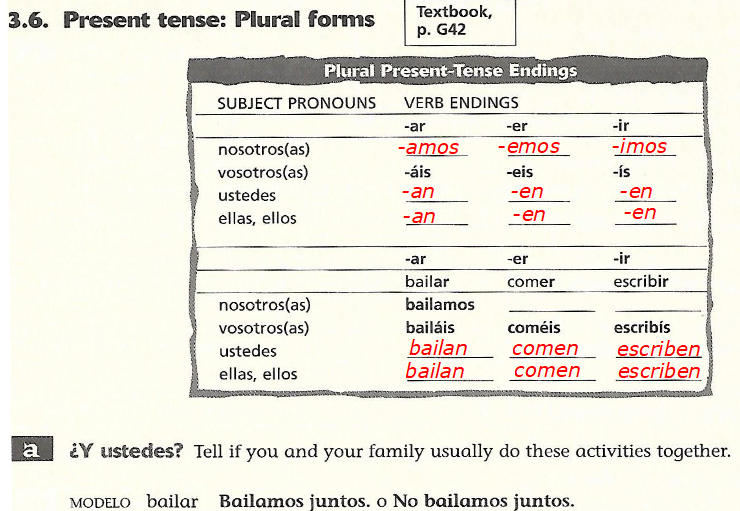  comer leer escuchar música ver la tele preparar la comida pasear en bicicleta salir a comer (to go out to eat; only the salir is conjugated ) alquilar videoslimpiar la casa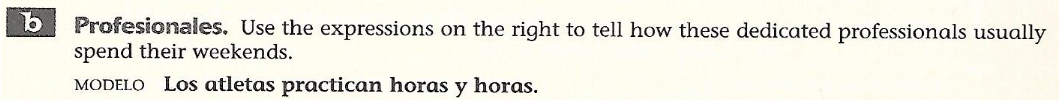 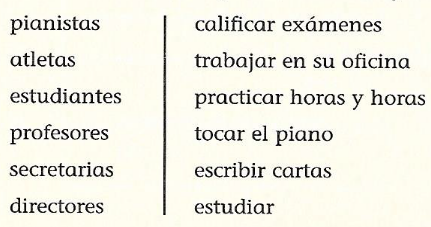 *Match the profession up with the action, conjugate the infinitive and type the complete sentence below.  There will be one sentence per profession.